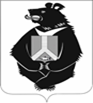 Уважаемые коллеги!Во исполнение постановления Губернатора Хабаровского края 
от 4 февраля 2003 г. № 36 "О премиях Губернатора Хабаровского края 
в области молодежной политики" (далее – Постановление) в крае учреждено пять ежегодных премий Губернатора Хабаровского края в области молодежной политики (далее также – краевые премии, край соответственно).Соискателями краевой премии могут быть граждане Российской Федерации, осуществляющие на территории края деятельность 
по направлениям реализации молодежной политики, указанным в статье 6 федерального закона от 30 декабря 2020 г. № 489-ФЗ "О молодежной политике в Российской Федерации" (далее – направления молодежной политики), 
не менее одного года до даты подачи заявки.Выдвижение соискателей осуществляется исполнительными органами края, администрациями городских округов и муниципальных районов края (далее – ходатайствующая сторона).Заявки подаются в комитет по делам молодежи Правительства края (далее – комитет) в срок до 1 апреля 2023 г. в виде письменного ходатайства 
о выдвижении соискателя, подписанного руководителем исполнительного органа края или главой муниципального образования края и заверенного печатью ходатайствующей стороны, с приложением следующих документов:- информации о деятельности соискателя за год, предшествующий году выдвижения на соискание краевой премии, по направлениям молодежной политики, в том числе публикаций в средствах массовой информации, копий документов о награждении (поощрении) и иных документов (при наличии), характеризующих деятельность соискателя в соответствии с критериями, установленными разделом 4 Положения о премиях Губернатора края 
в области молодежной политики (далее – Положение);- копии документа, удостоверяющего личность гражданина 
на территории Российской Федерации;- реквизитов счета в кредитной организации, расположенной 
на территории Российской Федерации;- копии свидетельства (уведомления) о постановке на учет физического лица в налоговом органе на территории Российской Федерации, содержащего сведения об идентификационном номере налогоплательщика;- копии документа, подтверждающего регистрацию в системе индивидуального (персонифицированного) учета и содержащего сведения 
о страховом номере индивидуального лицевого счета застрахованного лица;- согласия соискателя на обработку его персональных данных по форме согласно приложению Положения.Контактное лицо: Брага Анастасия Алексеевна – консультант отдела реализации стратегических направлений молодежной политики, государственных программ и федеральных проектов комитета, 
тел.: 8 (4212) 46-41-02, эл. почта aabraga@adm.khv.ru.Приложение: на 8 л. в 1 экз.Председатель комитета                                                                          А.Г. ШихалеваПушкарева Марина Павловна,40-20-00 (4007)Правительство Хабаровского краяКОМИТЕТ ПО ДЕЛАМ МОЛОДЕЖИ                   Гоголя ул., д. 21б, г. Хабаровск,  Хабаровский край, Российская Федерация, 680000Тел.(4212) 46-43-08    Е-mail:kdm@adm.khv.ru; https://kdm.khabkrai.ruПравительство Хабаровского краяКОМИТЕТ ПО ДЕЛАМ МОЛОДЕЖИ                   Гоголя ул., д. 21б, г. Хабаровск,  Хабаровский край, Российская Федерация, 680000Тел.(4212) 46-43-08    Е-mail:kdm@adm.khv.ru; https://kdm.khabkrai.ruПравительство Хабаровского краяКОМИТЕТ ПО ДЕЛАМ МОЛОДЕЖИ                   Гоголя ул., д. 21б, г. Хабаровск,  Хабаровский край, Российская Федерация, 680000Тел.(4212) 46-43-08    Е-mail:kdm@adm.khv.ru; https://kdm.khabkrai.ruПравительство Хабаровского краяКОМИТЕТ ПО ДЕЛАМ МОЛОДЕЖИ                   Гоголя ул., д. 21б, г. Хабаровск,  Хабаровский край, Российская Федерация, 680000Тел.(4212) 46-43-08    Е-mail:kdm@adm.khv.ru; https://kdm.khabkrai.ruПравительство Хабаровского краяКОМИТЕТ ПО ДЕЛАМ МОЛОДЕЖИ                   Гоголя ул., д. 21б, г. Хабаровск,  Хабаровский край, Российская Федерация, 680000Тел.(4212) 46-43-08    Е-mail:kdm@adm.khv.ru; https://kdm.khabkrai.ruРуководителям исполнительных органов края№Руководителям исполнительных органов краяНа №  от  отРуководителям исполнительных органов краяО премии Губернатора Хабаровского края в области молодежной политики 
в 2023 году